:aaessaw:ssaippy:red:auotid:AuvcIumpjaatis staaoa nig-	al:3SM JO#:led:Wald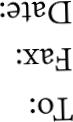 